OGŁOSZENIE O KONKURSIE
(English version below)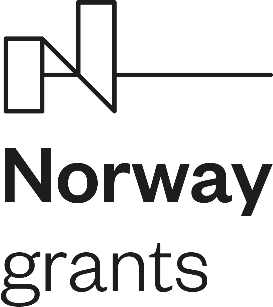 Konkurs na stanowisko Wykonawcy (starszy specjalista badawczo-techniczny) w projekcie pt. „Przyswajanie polskiego i norweskiego oraz wiedzy o świecie przez dzieci jedno- i wielojęzyczne” (PolkaNorski) finansowanym ze środków Norweskiego Mechanizmu Finansowego na lata 2014-2021 (nr umowy z Narodowym Centrum Nauki UMO-2019/34/H/HS6/00615). Konkurs jest pierwszym etapem określonej w Statucie UW procedury zatrudniania na stanowisku nauczyciela akademickiego, a jego pozytywne rozstrzygnięcie stanowi podstawę do dalszego postępowania. Po dokonaniu wstępnej analizy nadesłanych zgłoszeń, skontaktujemy się z wybranymi kandydatami celem przeprowadzenia dalszych etapów procedury rekrutacyjnej. Zgłoszenia niepełne nie będą rozpatrywane. Rozmowy kwalifikacyjne online z wybranymi kandydatami są przewidywane w terminie 19 września 2022 i będą się odbywały w języku angielskim.Uniwersytet Warszawski zastrzega sobie prawo do anulowania konkursu bez podania przyczyny.	………………………………………………	imię i nazwiskoInformacja dotycząca przetwarzania danych osobowychAdministratorAdministratorem Państwa danych przetwarzanych w ramach procesu rekrutacji jest Uniwersytet Warszawski, ul. Krakowskie Przedmieście 26/28, 00-927 Warszawa jako pracodawca.Z administratorem można kontaktować się:listownie: Uniwersytet Warszawski, ul. Krakowskie Przedmieście 26/28, 00-927 Warszawa (należy wskazać jednostkę organizacyjną do której kierowana jest korespondencja);telefonicznie: 22 55 20 355.Inspektor Ochrony Danych (IOD)Administrator wyznaczył Inspektora Ochrony Danych, z którym mogą się Państwo kontaktować mailowo: iod@adm.uw.edu.pl. Z IOD można się kontaktować we wszystkich sprawach dotyczących przetwarzania Państwa danych osobowych przez Uniwersytet Warszawski oraz korzystania przez Państwa z praw związanych z przetwarzaniem danych osobowych.Do zadań IOD nie należy natomiast realizacja innych spraw, jak np. prowadzenie rekrutacji do pracy, przyjmowanie dokumentów rekrutacyjnych, udzielanie informacji dotyczących prowadzonej rekrutacji do pracy.Cel i podstawy prawne przetwarzaniaDane osobowe kandydatów do pracy będą przetwarzane wyłącznie w celach rekrutacyjnych.Państwa dane osobowe w zakresie wskazanym w przepisach prawa pracy (imię (imiona) i nazwisko, data urodzenia, dane kontaktowe wskazane przez Państwa, wykształcenie, kwalifikacje zawodowe, przebieg dotychczasowego zatrudnienia) będą przetwarzane w celu przeprowadzenia obecnego postępowania rekrutacyjnego, natomiast inne dane na podstawie wyrażonej przez Państwa zgody, która może przyjąć poniższe brzmienie:Wyrażam zgodę na przetwarzanie moich danych osobowych zawartych w (np. CV, liście motywacyjnym oraz innych załączonych dokumentach) przez Uniwersytet Warszawski w celu mojego udziału w procesie rekrutacji.Jeżeli w dokumentach zawarte są dane, o których mowa w art. 9 ust. 1 RODO (szczególne kategorie danych osobowych), konieczne będzie wyrażenie przez Państwa zgody na ich przetwarzanie, która może przyjąć poniższe brzmienie:Wyrażam zgodę na przetwarzanie szczególnych kategorii danych, o których mowa w art. 9 ust. 1 RODO które zostały zawarte w (np. CV, liście motywacyjnym oraz innych załączonych dokumentach) przez Uniwersytet Warszawski w celu mojego udziału w procesie rekrutacji.Uniwersytet Warszawski będzie przetwarzał Państwa dane osobowe, także w kolejnych naborach pracowników, jeżeli wyrażą Państwo na to zgodę, która może przyjąć poniższe brzmienie:Wyrażam zgodę na przetwarzanie danych osobowych w celu wykorzystania ich w kolejnych naborach prowadzonych przez Uniwersytet Warszawski przez okres najbliższych 9 miesięcy.Wszystkie powyższe zgody mogą Państwo wycofać w dowolnym momencie m.in. wysyłając maila na adresy: ewa.haman@psych.uw.edu.pl i projekt.polkanorski@psych.uw.edu.pl. Przypominamy jednocześnie, że wycofanie przez Państwa zgody nie wpływa na zgodność z prawem przetwarzania, którego dokonano na podstawie Państwa zgody przed jej wycofaniem.Okres przechowywania danychPaństwa dane osobowe zgromadzone w obecnym procesie rekrutacyjnym będą przechowywane przez okres trzech miesięcy od momentu zakończenia procesu rekrutacyjnego.W przypadku wyrażonej przez Państwa zgody na wykorzystywanie danych osobowych dla celów przyszłych rekrutacji, Państwa dane będą wykorzystywane przez okres 9 miesięcy.Odbiorcy danychDostęp do Państwa danych osobowych będą mieli upoważnieni pracownicy administratora, którzy muszą przetwarzać dane osobowe w ramach wykonywanych obowiązków i zadań służbowych.Przekazywanie danych poza Europejski Obszar Gospodarczy (EOG)Państwa dane osobowe będą udostępniane podmiotom uprawnionym na podstawie przepisów prawa. Zapisy prowadzimy przez Formularze Google. Państwa dane będą przetwarzane przez naszego dostawcę usługi G-Suit dla edukacji firmę Google w jej centrach przetwarzania danych. Państwa danebędą chronione przez standardy określone Tarczą Prywatności, zatwierdzoną przez Komisję Europejską. Zapewni to Państwa danym odpowiedni poziom bezpieczeństwa.Prawa osób, których dane dotycząNa zasadach określonych przez RODO mają Państwo prawo do:dostępu do swoich danych oraz otrzymania ich kopii;sprostowania (poprawiania) swoich danych osobowych;ograniczenia przetwarzania danych osobowych;usunięcia danych osobowych z zastrzeżeniem art. 17 ust. 3 RODO;wniesienia skargi do Prezesa Urzędu Ochrony Danych Osobowych, jeżeli uznają Państwo, że przetwarzanie danych osobowych narusza przepisy prawa.Informacja o wymogu podania danychPodanie przez Państwa danych osobowych w zakresie wynikającym z przepisów prawa jest niezbędne, aby uczestniczyć w postępowaniu rekrutacyjnym. Podanie innych danych osobowych jest dobrowolne.	………………………………………………	………………………………………………	(miejscowość i data)	(podpis kandydata)CALL FOR A POSITION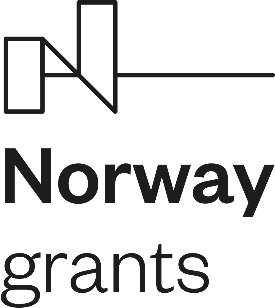 Applications are invited for the position of a Contractor (senior research and technical specialist) in the project entitled “Polish and Norwegian language and world knowledge development in mono- and multilingual children” (PolkaNorski) founded by Norwegian Financial Mechanism for the period 2014-2021 (no of agreement with the National Science Centre in Poland UMO-2019/34/H/HS6/00615). Note: The competition is the first stage of the recruitment procedure for the position of Assistant professor specified in the University of Warsaw Statute. Its positive conclusion will be the basis for further proceedings. Only the short-listed candidates will be invited to an interview (to take place on September 19th, 2022). The interviews will be held online in English. The University of Warsaw reserves the right to cancel the competition without providing reasons.	………………………………………………	given and family nameInformation on personal data processingControllerController of your personal data processed in connection with the recruitment process is the University of Warsaw, ul. Krakowskie Przedmieście 26/28, 00-927 Warszawa, as the Employer.Contact with the controller:by traditional mail at: University of Warsaw, ul. Krakowskie Przedmieście 26/28, 00-927 Warszawa (name the organizational unit to which your letter is addressed);by phone: 22 55 20 355.Data Protection Officer (DPO)Controller has designated Data Protection Officer whom you may contact via email at iod@adm.uw.edu.pl. You may contact the DPO in all matters relating to your personal data processing by the University of Warsaw and the exercise of rights in relation to the processing of personal data.The DPO, however, does not proceed other matters, like handling recruitment procedures, collecting recruitment documents, providing information on current recruitment process.Purpose and legal grounds of data processingPersonal data of candidates for employment shall be processed for recruitment purposes only.Your personal data shall be processed in the scope as indicated by employment law (given name (names) and family name, date of birth, contact information as provided, education, professional qualifications, previous employment) for the purposes of this recruitment process , whereas other data shall be processed based on your consent which may take the following wording:I agree to the processing of personal data provided in .... (e.g. CV, cover letter, and other submitted documents) by the University of Warsaw for realising my recruitment process.If your documents include data as mentioned in Art. 9 section 1 of the GDPR (special categories of personal data), processing shall be possible upon your consent to processing such data, which may take the following wording:I agree to the processing of special categories of personal data, as mentioned in Art. 9 section 1 of the GDPR, provided in .................. (e.g. CV, cover letter, and other submitted documents) by the University of Warsaw for realising my recruitment process.The University of Warsaw shall be also processing your personal data in future recruitment processes upon your consent, which may take the following wording:I consent to processing of my personal data for the purposes of any future recruitment processes at the University of Warsaw for the period of the next nine months.You may revoke all such consents at any time by, for example, sending an email at ewa.haman@psych.uw.edu.pl and projekt.polkanorski@psych.uw.edu.pl. Be advised that the revocation of your consent does not affect legal compliance of processing which had been completed upon consent before its revocation.Data retention periodYour personal data collected in this recruitment process shall be stored over the period of three months from the date the recruitment process is completed.In case you agree to process your data in future recruitments, your data shall be used over the period of nine months.Data recipientsOfficers authorized by the Controller shall have access to your personal data, the processing of which is in the scope of their duties.Data transfer outside the European Economic Area (EEA)Your personal data shall be disclosed to subjects authorized by law. Signing-in is through Google Forms. Your personal data may be also processed by our provider of G-Suit for education by Google Company in their data processing centres. Your data shall be protected under the standards of the Privacy Shield, accepted by the European Commission. This shall guarantee an adequate level of data security.Rights of the data subjectUnder the GDPR data subjects have the following rights:to access data and to receive copies of the actual data;to correct (rectify) your personal data;to restrict processing of personal data;to erase personal data, subject to provisions of Art. 17 section 3 of the GDPR;to file a claim with the President of the Personal Data Protection Office, if you believe data processing violates law.Information on the requirement to provide dataProviding your personal data in the scope resulting from law is necessary to participate in the recruitment process. Providing other personal data is voluntary.	………………………………………………	………………………………………………	(place and date)	(applicant’s signature)Stanowiskostarszy specjalista badawczo-techniczny / główny specjalistaGrupa stanowiskBadawczo-technicznaDyscyplina naukowapsychologia, neuronauka poznawczo-rozwojowaSłowa kluczowepsycholingwistyka rozwojowa, wielojęzyczność, neuroobrazowanieRodzaj pracy (umowa o pracę, stypendium)Umowa o pracęWymiar etatuDo ¼ etatuLiczba stanowisk1WynagrodzenieDo ustalenia w zależności od stażu pracy i doświadczeniaTermin rozpoczęcia pracy1 października 2022 r. lub najbliższy możliwy termin po tej dacieOkres zatrudnieniaDo 18 miesięcy (w zależności od momentu rozpoczęcia pracy i ostatecznej daty zakończenia projektu)Jednostka UWWydział Psychologii Uniwersytetu WarszawskiegoTytuł projektuPrzyswajanie polskiego i norweskiego oraz wiedzy o świecie przez dzieci jedno- i wielojęzyczneOpis projektuProjekt PolkaNorski bada rozwój umiejętności językowych i wiedzy o świecie polsko-norweskich dzieci wielojęzycznych i ich jednojęzycznych rówieśników w Polsce i w Norwegii.   Celem projektu jest zbadanie związku między umiejętnościami językowymi dzieci oraz ich wiedzą o świecie a środowiskiem językowym, kulturowym i edukacyjnym, w którym dorastają. W czterech pakietach badawczych będą obserwowane wielojęzyczne polsko-norweskie dzieci oraz jednojęzyczne dzieci norweskie i polskie w wieku od 0 do 6 lat.     W pierwszym pakiecie badawczym (WP1) zbadamy trajektorie rozwoju językowego dzieci za pomocą polskiej i norweskiej wersji kwestionariusza MacArthur-Bates CDI oraz międzyjęzykowych zadań leksykalnych CLT. Będziemy obserwować grupę dzieci podłużnie, aby zbadać zarówno rozwój językowy, jak i ew. zmianę dominacji językowej w czasie. Projekt przyniesie również jednojęzyczne i wielojęzyczne normy dla obu narzędzi.   Celem drugiego pakietu badawczego (WP2) jest porównanie przetwarzania słów u dzieci jednojęzycznych i wielojęzycznych. Za pomocą EEG będziemy badać aktywność mózgu dwulatków w trakcie oglądania obrazów i słuchania słów, które do siebie pasują lub nie. Rok później zbadamy, czy wyniki eksperymentu mogą przewidzieć rozwój ich języka. Niniejszy konkurs dotyczy pracy w drugim pakiecie badawczym.   Istnieją różnice kulturowe w podchodzeniu do świata przyrody między norweskimi i polskimi rodzicami oraz między norweskimi i polskimi przedszkolami. W trzecim pakiecie badawczym (WP3) przyglądamy się dzieciom, aby zobaczyć, jak ściśle wiedza o świecie przyrody jest związana z rozwojem języka i jaki jest wpływ relacji z naturą na zakres umiejętności językowych i wiedzy o świecie. Porównując dzieci jednojęzyczne w Polsce i Norwegii oraz dzieci polskich imigrantów w Norwegii, mamy nadzieję, że będziemy mogli powiedzieć coś o roli rodziny - z jednej strony, a z drugiej - przedszkola w rozwoju dziecięcej wiedzy i słownictwa odnoszących się do przyrody.   Czwarty pakiet badawczy (WP4) to badanie interwencyjne. Rozwój językowy dzieci zaczyna się jeszcze przed narodzinami i uważamy, że postawy rodziców i wiedza o tym, jak stworzyć dobre środowisko językowe, odgrywają ważną rolę w rozwoju języka dzieci. W tym badaniu będziemy rekrutować przyszłych polskich rodziców mieszkających w Norwegii. Połowa rodziców będzie zaproszona na ogólny kurs dotyczący wczesnego rozwoju dziecka, a druga połowa - na kurs dotyczący rozwoju językowego dzieci oraz tego, jak mogą wchodzić w interakcje z dzieckiem i rozmawiać z nim. W ten sposób możemy dowiedzieć się więcej na temat relacji między postawami wielojęzycznych rodziców i ich wiedzą o języku a rozwojem językowym dzieci.    Projekt jest realizowany przez Uniwersytet Warszawski (kierownik projektu: prof. Ewa Haman), Oslo Metropolitan University (kierownik projektu: prof. Nina Gram Garmann) oraz Centrum Doskonałości MultiLing, Uniwersytet w Oslo.Zakres obowiązkówWkład w realizację pakietu badawczego WP2;Zarządzanie procesem rekrutacji i zbierania danych w badaniu z wykorzystaniem EEG;Kodowanie i analiza danych EEG;Współpraca z zespołem norweskim w zakresie pakietu WP2;Koordynacja prac studentów i/lub wolontariuszy;Szkolenie asystentów badawczych w zakresie procedur badań z wykorzystaniem EEG;Udział w opracowywaniu wyników badań oraz przygotowywaniu wystąpień konferencyjnych i publikacji;Współpraca z zespołem MultiLADA;Wykonywanie innych zadań związanych z projektem, zleconych przez kierownika projektu.Profil kandydata, wymagania, kwalifikacjeDo konkursu mogą przystąpić osoby, które:spełniają warunki określone w Ustawie Prawo o szkolnictwie wyższym i nauce z dnia 20 lipca 2018 r. (Dz.U. z 2020 r., poz. 85 ze zm.) i Statucie UW (Uchwała nr 443 Senatu UW z dn. 26 czerwca 2019, Monitor poz. 190);posiadają stopień doktora habilitowanego nauk społecznych w zakresie psychologii lub nauk pokrewnych, lub mogą udokumentować możliwość uzyskania stopnia doktora habilitowanego (jw.) przed momentem zatrudnienia;posiadają dorobek naukowy udokumentowany publikacjami w renomowanych czasopismach międzynarodowych (w tym w czasopismach z listy JCR);posiadają udokumentowane doświadczenie z pracy w projektach międzynarodowych;mają doświadczenie w pracy badawczej w zakresie psychologii rozwojowej, językoznawstwa lub pokrewnych dziedzin, obejmujące np. prowadzenie badań empirycznych z udziałem dzieci;posiadają duże doświadczenie w prowadzeniu badań z wykorzystaniem EEG z udziałem dzieci do 2 lat, potwierdzone publikacjami prezentującymi wyniki badań empirycznych (minimum 5 publikacji);znają programy MatLab oraz R;mają udokumentowane doświadczenie w opracowywaniu i analizie statystycznej danych z badań naukowych, w tym w zakresie analizowania sygnału w badaniach behawioralnych, neurofizjologicznych lub biomedycznych (np. eyetracking, EEG, fMRI, MRI);bardzo dobrze posługują się językiem angielskim (na poziomie C1, potwierdzonym certyfikatem lub pisemnym oświadczeniem kandydata/tki);biegle posługują się językiem polskim (najlepiej jako język ojczysty) na poziomie umożliwiającym swobodną komunikację;potrafią współpracować w zespole naukowym.Dodatkowo, mile widziane:znajomość języka norweskiego w stopniu umożliwiającym codzienny kontakt w zespole naukowym oraz analizę danych językowych;doświadczenie w prowadzeniu badań z udziałem dzieci wielojęzycznych.Wymagane dokumentyCV i list motywacyjny po angielsku, zawierające bezpośrednie odniesienia do wymagań określonych w ogłoszeniu,5 plików PDF z publikacjami potwierdzającymi posiadane doświadczenie w prowadzeniu badań z wykorzystaniem EEG z udziałem dzieci do 2 lat,podpisana informacja o przetwarzaniu danych osobowych (załącznik do niniejszego ogłoszenia),podpisane oświadczenie (skan) o zgodzie na przetwarzanie danych osobowych przez Uniwersytet Warszawski,oświadczenie, w którym kandydat potwierdza, że zapoznał się i akceptuje zasady przeprowadzania konkursów na Uniwersytecie Warszawskim (Zarządzenie nr 106 Rektora UW z dnia 27 września 2019 r.),dane kontaktowe dwóch osób, gotowych udzielić rekomendacji kandydatowi/kandydatce,inne dokumenty, które kandydat/ka uzna za istotne dla procesu rekrutacji.OferujemyUmowę o pracę na czas określony w ustalonym wymiarze etatu;Pracę w dynamicznym zespole badawczym i dobrą atmosferę w zespole;Możliwość rozwoju osobistego poprzez pracę w interdyscyplinarnym środowisku naukowym i kontakty z międzynarodowymi partnerami;Wsparcie w rozwijaniu własnych pomysłów badawczych;Możliwość udziału w międzynarodowych konferencjach dot. wczesnego rozwoju językowego;Współautorstwo publikacji;Możliwość nawiązania szerokiej współpracy międzynarodowej.Forma nadsyłania zgłoszeń pocztą elektroniczną na adresy ewa.haman@psych.uw.edu.pl oraz projekt.polkanorski@psych.uw.edu.pl z tematem maila „PolkaNorski/Wykonawca WP2”Termin nadsyłania zgłoszeń19 września 2022, godz. 12.00 czasu warszawskiego (CEST)Termin ogłoszenia wyników konkursu20 września 2022Sposób informowania o wynikach rekrutacjipocztą elektroniczną lub telefoniczniePositionSenior research and technical specialist / chief specialistJob typeResearch and technicalScientific disciplinePsychology, developmental cognitive neuroscienceKey wordsDevelopmental psycholinguistics, multilingualism, brain imagingType of employment (contract of employment, scholarship)Fixed term employment contractWorking pattern/ HoursUp to equivalent of ¼ full timeNumber of job offers1SalaryDepending on previous work experiencePosition starts onOctober 1st, 2022 or as soon as possible hereafter Period of employmentUp to 18 months (depending on the job starting date and the ultimate end date of the project)Department at UWFaculty of Psychology University of WarsawProject titlePolish and Norwegian language and world knowledge development in mono- and multilingual childrenProject descriptionThe PolkaNorski project investigates the development of language skills and world knowledge in Polish-Norwegian multilingual children and their monolingual peers in Poland and Norway.The project will investigate the relationship between children's language skills, world knowledge and the linguistic, cultural, and educational environment in which they grow up. We follow multilingual Polish-Norwegian children and majority speaking Norwegian and Polish children aged 0-6 years through four work packages.In the first work package (WP1), the children's language development is mapped using Polish and Norwegian versions of the MacArthur-Bates CDI questionnaire and the CLT vocabulary test. We will follow a group of children longitudinally to investigate both linguistic development and potential change in language dominance over time. The project will also result in monolingual and multilingual norms for both tools.The aim of the second work package (WP2) is to compare word processing in monolingual and multilingual children. Using EEG, we will study the brain activity of two-year-olds who get to see pictures and hear words that fit or do not fit together. A year later, we will investigate whether the results from the experiment can predict their language development. This call for position concerns work in the second work package.There are cultural differences in the view of nature between Norwegian and Polish parents and between Norwegian and Polish kindergartens. In the third work package (WP3), we follow children longitudinally to see how closely knowledge of the world of nature is connected to the development of language, and what the relationship to nature has to say for language skills and world knowledge. By studying majority speaking children in Poland and Norway and children of Polish immigrants in Norway, we hope to be able to say something about the role of the family on the one hand and kindergarten on the other in the development of children's knowledge and vocabulary about nature.The fourth work package (WP4) is an intervention study. Children's language development starts even before birth, and we think that parents' attitudes towards and knowledge of how to create a good language environment play a major role in children's language development. In this study, we will recruit expectant Polish parents living in Norway. Half of the parents will be invited to a course on general early child development. The other half will be invited to a course on children's language development and how parents can interact with and talk to their baby. This way, we can find out more about the relation between multilingual parents’ attitudes towards and knowledge about language and children’s language development.The project is carried out at the University of Warsaw (principal investigator: professor Ewa Haman), Oslo Metropolitan University (principal investigator: professor Nina Gram Garmann) and Centre of Excellence MultiLing, University of Oslo.Job description and responsibilitiesContribution to the implementation of research package WP2.Managing recruitment process and data collection in Poland (Polish monolinguals) and Norway (Polish-Norwegian bilinguals).Coding and analysis of EEG data;Cooperation with the Norwegian team on package WP2;Coordination of work of students and/or volunteers.Training Research Assistants in the testing procedures with EEG use;Co-involvement in results processing and preparation of conference presentations and publications;Cooperation with the MultiLADA team;Carrying out other project-related tasks ordered by the principal investigator.Key requirementsWe will consider candidates who fulfil the following requirements. They:meet the conditions set out in the Act on Higher Education and Science of 20 July 2018 (Journal of Laws of 2020, item 85 as amended) and the Statute of the University of Warsaw (Resolution No. 443 of the University of Warsaw Senate of 26 June 2019, Monitor item 190),have a post-doctoral degree in psychology, cognitive science, linguistics, or other related subject, or can document the possibility of obtaining a post-doctoral degree (as above) before the moment of employment, have scientific achievements documented in publications in renowned international journals (including journals from the JCR list),have documented experience in work in international projects,have documented research experience in developmental psychology, linguistics, or related disciplines (e.g., conducting experimental research with children), have wide experience in research with the use of EEG on children up to 2 y.o., documented by publications presenting the results of empirical research (minimum 5 publications required),know MatLab and R software, have documented experience in statistical analysis of research data, including signal analysis in behavioural, neurophysiological, or biomedical research, (e.g. eyetracking, EEG, fMRI, MRI),have very good command of English (level C1, confirmed by certificate or written statement of the candidate),have fluent command of Polish (preferably native) enabling easy communication,can work in a research team.Additionally, the following assets are welcome:knowledge of Norwegian language at the level that allows daily contact in the research team and analysis of language data,experience in conducting research involving multilingual children.ApplicationCV and cover letter in English with direct references to the requirements specified in the advertisement,Pdfs of 5 publications documenting the experience in EEG research with children up to 2 y.o., Signed information on the processing of personal data (scan) (see: attachment),Signed agreement for the processing of personal data by the University of Warsaw (scan),Declaration that they have read and accepted the rules for conducting competitions at the University of Warsaw (Ordinance No 106 of the Rector of the University Of Warsaw of September 27th, 2019),Contact details of two people who are ready to recommend a candidate,Other documents that the candidate deems important for the recruitment process.What we offerWork in a dynamic research team conducting projects in international cooperation, support in developing their own research ideas, and a chance to establish extensive international cooperation.How to apply Please send an application by e-mail to: ewa.haman@psych.uw.edu.pl and projekt.polkanorski@psych.uw.edu.pl The email subject should be: „PolkaNorski/Contractor WP2”Closing date for applicationsSeptember 19th , 2022; 12.00 pm CESTNotification about the resultsSeptember 20th, 2022Results will be announcedby e-mail or phone